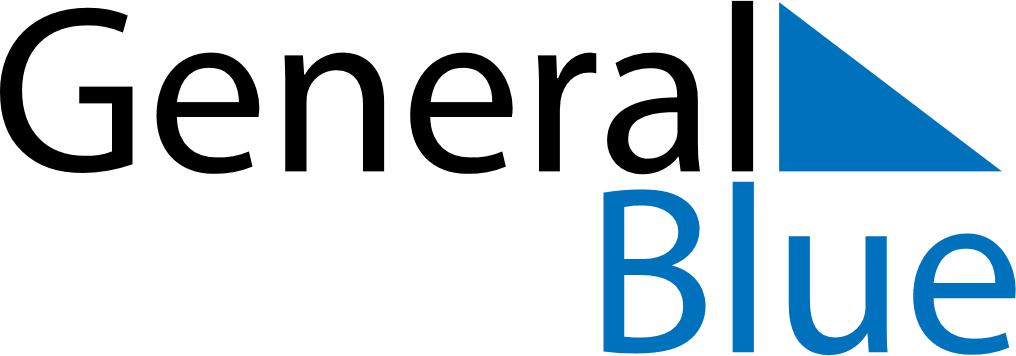 Daily PlannerJune 28, 2026 - July 4, 2026Daily PlannerJune 28, 2026 - July 4, 2026Daily PlannerJune 28, 2026 - July 4, 2026Daily PlannerJune 28, 2026 - July 4, 2026Daily PlannerJune 28, 2026 - July 4, 2026Daily PlannerJune 28, 2026 - July 4, 2026Daily Planner SundayJun 28MondayJun 29TuesdayJun 30WednesdayJul 01ThursdayJul 02 FridayJul 03 SaturdayJul 04MorningAfternoonEvening